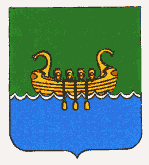 АДМИНИСТРАЦИЯ АНДРЕАПОЛЬСКОГО МУНИЦИПАЛЬНОГО ОКРУГАТВЕРСКОЙ ОБЛАСТИП О С Т А Н О В Л Е Н И Е28.09. 2020                          г. Андреаполь                                          № 361О внесении изменений и дополнений в муниципальную программу «Образованиев Андреапольском муниципальном округе»  на 2020-2022годы         На основании Устава Андреапольского муниципального округа Тверской области Администрация Андреапольского муниципального округа Тверской областиП О С Т А Н О В Л Я Е Т:Внести изменения и дополнения  в муниципальную программу «Образование в Андреапольском муниципальном округе» на 2020-2022   годы, утвержденную постановлением администрации Андреапольского района Тверской области от 08.11.2019  № 210, изложив ее в новой редакции согласно приложению.Настоящее постановление вступает в силу со дня подписания и подлежит размещению на официальном сайте Администрации Андреапольского муниципального округа в сети Интернет.  Контроль за исполнением настоящего постановления возложить на заведующего Отделом образования Администрации муниципального округа А.Н. Соколова.Глава Андреапольского муниципального округа                                                 Н.Н. БаранникПриложение № 1к постановлению Администрации Андреапольского муниципального округаот 28.09.2020  № 361Муниципальная программа«Образование в  Андреапольском муниципальном округе»  на 2020- 2022 годыг. Андреаполь2020 годПаспортМуниципальной программы«Образование в  Андреапольском муниципальном округе» на 2020 - 2022 годыРаздел 1Общая характеристика сферы реализации муниципальной программыПодраздел I Общая характеристика отрасли «Образование»1. Основными документами, определяющими  развитие системы муниципального образования, являются Концепция долгосрочного социально-экономического развития Российской Федерации на период до 2020 года, Стратегия социально-экономического развития Центрального федерального округа на период до 2020 года, Программа социально-экономического развития Тверской области на 2012-2020 годы, Государственная Программа Тверской области «Развитие образования Тверской области» на 2015 – 2020 г.г., муниципальная программа «Образование в Андреапольском муниципальном округе» на 2020-2022 годы, федеральные и региональные программы и проекты в области образования, национальные образовательные инициативы. Приоритетным направлением деятельности системы образования Андреапольского муниципального округа остается обеспечение государственных гарантий, доступности и равных возможностей, обучающихся в получении полноценного образования на всех его уровнях. 2. Основными мероприятиями стратегии развития образования Андреапольского муниципального округа являются:а)  капитальный и текущий ремонт зданий образовательных учреждений с целью создания дополнительных мест и улучшения условий,б)  развитие вариативных форм организации дошкольного образования,в) создание условий для введения ФГОС в учреждениях общего и дошкольного образования.В Андреапольском муниципальном округе услуги дошкольного образования предоставляют 6 образовательных учреждений реализующих основную общеобразовательную программу  дошкольного образования для детей.3. Совершенствуется структура и содержание основного общего образования. На начало 2020 учебного года – 7 учреждений с численностью обучающихся  1153 человек. В 2018 – 2019 годах  преобразование системы образования Андреапольского муниципального округа осуществлялось по направлениям: - введение федеральных государственных образовательных стандартов» (далее - ФГОС) для воспитанников ДО и детей с ОВЗ; -совершенствование условий предоставления образования -  создаются условия, соответствующие нормативным требованиям, расширяются возможности использования форм дистанционного образования;- обеспечение доступности учебных мест для всех обучающихся за счет реализации в районе программы «Школьный автобус»; - развитие системы оценки качества образования; - внедрение технологий энергосбережения, проведение ремонтных работ в учреждениях образования Андреапольского муниципального округа, мероприятий комплексной безопасности; - формирование здоровье сберегающей среды с целью сохранения и укрепления здоровья школьников.Реализуя вышеуказанные направления, Андреапольский муниципальный округ привлекает инвестиции за счет активного участия:  в мероприятиях приоритетного национального проекта «Образование»,в комплексе мер по модернизации системы общего образования         (далее - Комплекс мер),в областном фонде софинансирования расходов по направлениям сферы образования в других областных и федеральных программах;4. Дополнительное образование  представлено 2 учреждениями дополнительного образования детей.Основными мероприятиями стратегии развития дополнительного образования в Андреапольском муниципальном округе являются:-  расширение потенциала системы дополнительного образования детей и подростков от 5до 18 лет для успешной социализации и творческой самореализации.5. В соответствии с требованиями к подготовке педагогических работников для работы в условиях федерального государственного образовательного стандарта осуществляется повышение квалификации работников образования. 6. Управление муниципальным образованием осуществляется в соответствии с программно-целевым принципом, с учётом соблюдения Федерального закона от 08.05.2010 № 83-ФЗ «О внесении изменений в отдельные законодательные акты Российской Федерации в связи с совершенствованием правового положения государственных (муниципальных) учреждений». Создано 13  бюджетных, 2 автономных учреждений образования, 1 казённое.В 100 % муниципальных образовательных учреждениях введена новая система оплаты труда (далее - НСОТ), направленная на стимулирование достижений качественных результатов профессиональной деятельности. Подраздел IIОсновные проблемы в сфере образования7. Анализ результатов реализации образовательной политики в муниципальном округе за последние годы наряду с позитивными базовыми достижениями позволяет выявить ключевые проблемы: а) «старение» педагогического корпуса; недостаточная мотивация  притока и закрепления молодых специалистов в системе образования;б) потеря системой дополнительного образования кадровых и финансовых ресурсов; слабая интеграция основного и дополнительного образования.Подраздел IIIОсновные направления решения проблем в сфере образования8. Основные направления муниципальной образовательной политики, нацеленные на решение вышеуказанных проблем, указанных в обращении Президента Российской Федерации к Федеральному собранию Российской Федерации, в Концепции долгосрочного социально-экономического развития Российской Федерации на период до 2020 года; государственной программе Тверской области «Развитие образования Тверской области на 2015 – 2020 г.г.»:а) обеспечение доступности дошкольных образовательных услуг детям от полутора до семи лет за счетобеспеченности и своевременности финансирования мероприятий по капитальному и текущему ремонту со стороны областного бюджета и  бюджета муниципального округа; развития вариативных форм организации дошкольного образования, поддержки семей;б) повышение качества и доступности услуг общего образования посредствомускорения темпов процесса совершенствования условий предоставления образовательных услуг по отношению к темпам изменения содержания образования;совершенствования инфраструктуры дистанционного и инклюзивного образования,развития сетевого взаимодействия.в) пополнения системы дополнительного образования кадровыми и финансовыми ресурсами; интеграции основного и дополнительного образования;             создания  межведомственной программы  развития  дополнительного образования детей,г) использование всех форм организации отдыха и занятости детей в летний периодд) улучшения условий для осуществления профессиональной деятельности педагогов;повышения мотивации притока и закрепления молодых специалистов в системе образования;е) стимулирование инновационного развития системы образования, в том числе внедрение новых механизмов управления отраслью «Образование» и финансового обеспечения муниципальных услуг; расширение самостоятельности учреждений; совершенствование системы оплаты труда;  выявление и поддержка лидеров образования. Раздел 2Цели муниципальной программы 9. Необходимое условие для формирования инновационной экономики - модернизация системы образования как основы динамичного экономического роста и социального развития общества, фактора благополучия граждан и безопасности страны. Цель муниципальной программы: «Обеспечение условий для достижения обучающимися и воспитанниками учреждений Андреапольского муниципального округа новых образовательных результатов. Обеспечение доступности качественного образования».10. Показатели достижения цели муниципальной программы:а) удовлетворенность населения Андреапольского муниципального округа качеством образовательных услуг и их доступностью;б) охват программами поддержки раннего развития и дошкольного образования детей в возрасте от 1,5 лет;в) доля выпускников муниципальных общеобразовательных учреждений, получивших аттестат о среднем (полном) образовании;г) доля детей с ограниченными возможностями здоровья и детей-инвалидов, которым созданы условия для получения качественного общего образования (в том числе с использованием дистанционных образовательных технологий), в общей численности детей с ограниченными возможностями здоровья и детей-инвалидов школьного возраста;д) доля руководителей и учителей общеобразовательных учреждений, прошедших повышение квалификации;е) охват обучающихся и воспитанников программами дополнительного образования. ж) доля расходов консолидированного бюджета Андреапольского муниципального округа на образование;Раздел 3Подпрограммы Достижение  цели предполагается осуществить через реализацию следующих подпрограмм:а) подпрограмма 1  «Дошкольное образование»;б) подпрограмма 2  «Общее образование»;в) подпрограмма 3 «Дополнительное образование»;г) подпрограмма 4 «Летний отдых и занятость детей»;в) подпрограмма 5 «Обеспечение деятельности Отдела образования Администрации Андреапольского муниципального округа Тверской области».Подраздел IПодпрограмма 1 «Дошкольное образование»Глава 1.  Задачи подпрограммы В подпрограмме 1 предусмотрено формирование современной модели дошкольного образования  Андреапольского муниципального округа на основе гибкости и многообразия форм предоставления услуг, поддержки и эффективного использования образовательного потенциала семей, развития современной инфраструктуры  образовательных учреждений, обеспечение медико-психолого-педагогического сопровождения развития личности ребенка.Задачи подпрограммы 1: Задача 1 «Содействие развитию системы дошкольного образования в Андреапольском муниципальном округе»;  Показатели достижения задачи 1 «Содействие развитию системы дошкольного образования в Андреапольском муниципальном округе»: а) охват дошкольным образованием детей в возрасте от 1,5 лет;б) количество детей, ожидающих места в дошкольные образовательные учреждения;в) доля расходов бюджета муниципального округа на дошкольное образование в общем объеме расходов  бюджета муниципального округа на отрасль «Образование».Задача 2 «Осуществление отдельных государственных полномочий по компенсации расходов на оплату жилых помещений, отопления и освещения педагогическим работникам и руководящим работникам»Задача 3 «Обеспечение качественных услуг в дошкольном образовании».Показатели достижения задачи 3:а) развитие вариативных форм организации дошкольного образования;б) охват детей со специальными потребностями услугами дошкольного образования;в) доля педработников дошкольных учреждений, владеющих ИКТ.Глава 2. Мероприятия подпрограммы Задача 1 «Содействие развитию системы дошкольного образования в Андреапольском муниципальном округе» включает следующие мероприятия:  мероприятие 1  Компенсация части родительской платы  за присмотр и уход за ребенком в муниципальных образовательных организациях и иных   образовательных организациях (за исключением государственных образовательных организаций), реализующих общеобразовательную программу дошкольного образования;мероприятие 2 Обеспечение государственных гарантий реализации прав на получение общедоступного и бесплатного дошкольного образования в муниципальных дошкольных образовательных учреждениях;мероприятие 3 Обеспечение муниципальных услуг, оказываемых учреждениями дошкольного образования в рамках муниципального задания;           мероприятие 4 Проведение текущего и капитального ремонта в образовательных учреждениях муниципального округа;           мероприятие 5 Обеспечение повышения оплаты труда работникам муниципальных учреждений в области образования в связи с увеличением минимального размера оплаты труда;           мероприятие 6  Обеспечение погашения кредиторской задолженности прошлых лет;           мероприятие 7 Укрепление материально-технической базы муниципальных образовательных организаций;         мероприятие 8 Обеспечение комплексной безопасности зданий и помещений, находящихся в муниципальной собственности и используемых для размещения общественных организаций;          Задача 2 «Осуществление отдельных государственных полномочий по компенсации расходов на оплату жилых помещений, отопления и освещения педагогическим работникам и руководящим работникам»         мероприятие  1 Осуществление отдельных государственных полномочий по  компенсации расходов на оплату жилых помещений, отопления и освещения педагогическим работникам и руководящим работникам,  муниципальных образовательных организаций Тверской области, проживающих и работающих в сельской местности;         мероприятие 2 Административное мероприятие Формирование пакета документов на педагогических работников и руководящих работников муниципальных образовательных учреждений, проживающих и работающих в сельской местности, для выплаты компенсации расходов на оплату жилых помещений, отопления и освещения;Задача 3 «Обеспечение качественных услуг в дошкольном образовании» включает следующие мероприятия:         мероприятие 1 Оснащение учреждений  предметно-развивающей средой;         мероприятие 2 Проведение курсов повышения квалификации для педагогических работников дошкольного образования.		Глава 3. Объем финансовых ресурсов, необходимый для реализации подпрограммы  Обеспечение подпрограммы 1 «Дошкольное образование» осуществляется за счёт средств  бюджета муниципального округа, областного бюджета и внебюджетных средств в пределах средств, выделяемых отрасли «Образование» на выполнение программных мероприятий. Объем средств на реализацию мероприятий подпрограммы 1 «Дошкольное образование» по годам реализации муниципальной программы в разрезе задач приведен в таблице 1.                                                                                                                           Таблица 1Подраздел IIПодпрограмма 2 «Общее образование»Глава I .Задачи подпрограммыВ подпрограмме 2  предусмотрено формирование современной модели общего образования в Андреапольском муниципальном округе на основе обеспечение государственных гарантий предоставления общедоступного бесплатного образования, развития сетевого взаимодействия, поддержки и эффективного использования образовательного потенциала семей, развития современной инфраструктуры  образовательных учреждений, перехода к компетентностно-ориентированной модели образования, формирование гибкой системы поиска и поддержки юных талантов, обеспечение медико-психолого-педагогического сопровождения развития личности ребенкаЗадачи подпрограммы 2:  Задача 1 «Удовлетворение потребностей населения в получении  услуг общего образования»;Показатели достижения задачи 1 «Удовлетворение потребностей населения в получении услуг общего образования»:а) охват детей программами общего среднего (полного) образования  в образовательных учреждениях;б) доля школьников, обучающихся по ФГОС, в общей численности школьников;в) доля школьников, охваченных горячим питанием;г) наличие условий для предоставления образовательных услуг в ОУ. Задача 2 «Обеспечение доступности качественных образовательных услуг в общеобразовательных учреждениях вне зависимости от  места проживания и состояния здоровья обучающихся»;Показатели достижения задачи 2 «Обеспечение доступности качественных образовательных услуг в общеобразовательных учреждениях вне зависимости от  места проживания и состояния здоровья обучающихся»:а) доля сельских школьников, которым обеспечен ежедневный подвоз в  общеобразовательные учреждения специальным школьным автотранспортом в общей численности школьников, нуждающихся в подвозе;б) доля расходов  бюджета муниципального округа на обеспечение доступности образовательных услуг обучающимся в общеобразовательных учреждениях вне зависимости от  места проживания и состояния здоровья в общем объеме средств, направляемых на  общее образование.в) наличие подтверждающих документов о прохождении технического осмотра автобуса для подвоза учащихся, проживающих в сельской местности, к месту обучения и обратно.г) соответствии автобусов для подвоза учащихся, проживающих в сельской местности, к месту обучения и обратно ГОСТ Р 51160-98 «Автобусы для перевозки детей. Технические требования»;д) оснащение автобусов для подвоза учащихся, проживающих в сельской местности, к месту обучения и обратно на основании постановления Правительства Российской Федерации от25.08.2008.№ 641 аппаратурой спутниковой навигации ГЛОНАСС и ГЛОНАСС/ GPS;е) оснащение автобусов для подвоза учащихся, проживающих в сельской местности, к месту обучения и обратно на основании Министерства транспорта Российской Федерации от 21.08.2013 № 273 тахографами;ё) организация посещения не менее 90% обучающихся 8 классов муниципальных общеобразовательных организаций Тверского императорского путевого дворца в рамках реализации проекта Нас пригласили во Дворец.Задача 3  «Осуществление отдельных государственных полномочий по компенсации расходов на оплату жилых помещений, отопления и освещения педагогическим работникам и руководящим работникам»Глава 2. Мероприятия подпрограммы 2Задача 1 «Удовлетворение потребностей населения в получении услуг общего образования»;включает следующие мероприятия:  мероприятие 1 Организация обеспечения учащихся начальных классов муниципальных общеобразовательных учреждений горячим питанием;В рамках мероприятия предусмотрено софинансирование из бюджета муниципального округа на обеспечение бесплатным горячим питанием учащихся начальных классов общеобразовательных учреждений.  мероприятие 2 Обеспечение государственных гарантий реализации прав на получение общедоступного и бесплатного дошкольного, начального общего, основного общего, среднего общего образования в муниципальных общеобразовательных организациях, обеспечение дополнительного образования детей в муниципальных общеобразовательных организациях;Мероприятие включает в себя деятельность: по определению объемов и перечислению субвенций областного бюджета Тверской области в общеобразовательные учреждения  для осуществления расходов на оплату труда, частичное обеспечение материальных затрат, непосредственно связанных с образовательным процессом  в соответствии с нормативами по душевого финансирования и поправочного коэффициента. мероприятие 3 Обеспечение муниципального задания на оказание муниципальных услуг  муниципальными бюджетными  общеобразовательными учреждениями;мероприятие 4 Укрепление материально-технической базы муниципальных образовательных организаций (комплексная безопасность зданий и помещений);мероприятие 5 Приобретение оборудования и спортивного инвентаря для образовательных учреждений муниципального округа;мероприятие 6 Обеспечение погашения кредиторской задолженности прошлых лет;мероприятие 7 Обеспечение повышения оплаты труда работникам муниципальных учреждений в области образования в связи с увеличением минимального размера оплаты труда.  мероприятие 8 Организация бесплатного горячего питания обучающихся, получающих начальное общее образование в муниципальных общеобразовательных организацияхмероприятие 9 Расходы на ежемесячное денежное вознаграждение за классное руководство педагогическим работникам муниципальных общеобразовательных организаций	 Задача 2 «Обеспечение доступности качественных образовательных услуг  в общеобразовательных учреждениях вне зависимости от места проживания и состояния здоровья обучающихся» включает следующие мероприятия: мероприятие 1 Создание условий для предоставления транспортных услуг населению и организации транспортного обслуживания населения между поселениями в границах муниципального района в части обеспечения подвоза, учащихся, проживающих в сельской местности к месту обучения и обратно;Мероприятие реализуется посредством использования субсидии на условиях софинансирования бюджета муниципального округа и областного бюджета для организации подвоза учащихся, проживающих в сельской местности, к месту обучения и обратно. мероприятие 2 Создание условий для предоставления транспортных услуг населению и организация транспортного обслуживания населения в части организации проезда учащихся и (или) студентов, обучающихся по очной форме обучения в общеобразовательных учреждениях, расположенных на территории Андреапольского муниципального округа Тверской области на пригородных и (или) городских маршрутах наземного пассажирского транспорта общего пользования (кроме железнодорожного, водного транспорта и такси, включая маршрутные);мероприятие 3 Организация участия детей и подростков в социально значимых региональных проектах.Задача 3  «Осуществление отдельных государственных полномочий по предоставлению компенсации расходов на оплату жилых помещений, отопления и освещения педагогическим работникам и руководящим работникам муниципальных образовательных учреждений Тверской области, проживающих и работающих в сельской местности» мероприятие 1  Осуществление отдельных государственных полномочий по  компенсации расходов на оплату жилых помещений, отопления и освещения педагогическим работникам и руководящим работникам, муниципальных образовательных организаций Тверской области, проживающих и работающих в сельской местности;мероприятие 2 Административное мероприятие Формирование пакета документов на педагогических работников и руководящих работников муниципальных образовательных учреждений, проживающих и работающих в сельской местности, для выплаты компенсации расходов на оплату жилых помещений, отопления и освещения.Глава 3. Объем финансовых ресурсов, необходимый для реализации подпрограммы 2 Обеспечение подпрограммы 2 «Общее образование» осуществляется из  бюджета муниципального округа  в пределах средств, выделяемых отрасли «Образование» на выполнение программных мероприятий, а также средств областного бюджета.  Объем средств на реализацию мероприятий подпрограммы 2 «Общее образование» по годам реализации муниципальной программы в разрезе задач приведен в таблице 2.                                                                                                                                        Таблица 2 в руб.Подраздел IIIПодпрограмма 3 «Дополнительное образование»Глава 1.  Задачи подпрограммы  В подпрограмме 3 обеспечивается создание условий для совершенствования системы дополнительного образования Андреапольского муниципального округа и развития личности обучающихся в муниципальных учреждениях системы дополнительного образования.  Задачи подпрограммы 3: Задача 1 «Удовлетворение потребностей населения в получении услуг  дополнительного образования»;  Показатели достижения задачи 1 «Удовлетворение потребностей населения в получении услуг  дополнительного образования»; а) доля обучающихся по образовательным программам дополнительного образования в численности населения Андреапольского муниципального округа 5-18 лет;б) количество кружков и секций различной направленности в учреждениях дополнительного образования,Задача 2 «Повышение общественного статуса дополнительного образования детей в Андреапольском муниципальном округе».Показатели достижения задачи:а) доля расходов муниципального бюджета на услуги дополнительного образования в бюджете муниципального округа отрасли образования;б) удельный вес педагогов, прошедших курсы повышения квалификации, работающих в системе дополнительного образования.Глава 2. Мероприятия подпрограммы 3 Задача . «Удовлетворение потребностей населения в получении услуг  дополнительного образования»  включает следующие мероприятия: мероприятие 1 Обеспечения выполнения муниципального задания  на оказание муниципальных услуг (выполнение работ) во внеурочное время в Детской юношеской спортивной школе; мероприятие 2 Обеспечения выполнения муниципального задания  на оказание муниципальных услуг (выполнение работ) во внеурочное время в Детской школе искусств;мероприятие 3 Укрепление материально-технической базы муниципальных организаций дополнительного образования в сфере культуры;мероприятие 4 Обеспечение повышения заработной платы педагогическим работникам муниципальных организаций дополнительного образования;мероприятие 5 Обеспечение повышения оплаты труда работникам муниципальных учреждений в области образования в связи с увеличением минимального размера оплаты труда. мероприятие 6 Обеспечение комплексной безопасности зданий и помещений, находящихся в муниципальной собственности и используемых для размещения общеобразовательных организацийЗадача 2 «Повышение общественного статуса дополнительного образования детей в Андреапольском муниципальном округе» включает следующие мероприятия: мероприятие 1 Прохождение курсов повышения квалификации педагогических работников дополнительного образования;мероприятие 2 Административное мероприятие  Увеличение количества детей, занимающихся в учреждениях  дополнительного образования;В рамках мероприятия предусмотрено предоставление муниципальным учреждениям дополнительного образования субсидий на финансовое обеспечение муниципального задания на оказание муниципальных услуг (выполнение работ):              - на проведение текущих и капитальных ремонтов;	 - на пополнение материальных запасов.Глава 3. Объем финансовых ресурсов, необходимый для реализации подпрограммы 3 Обеспечение подпрограммы 3 «Дополнительное образование» осуществляется в пределах средств, выделяемых отрасли «Образование» на выполнение программных мероприятий.  Объем средств на реализацию мероприятий подпрограммы 3 «Дополнительное образование»  по годам реализации муниципальной программы в разрезе задач приведен в таблице 3.Таблица 3 в руб.Подраздел IVПодпрограмма 4 «Летний отдых и занятость детей»Глава 1.  Задачи подпрограммы  Подпрограмма 4 направлена на создание условий для полноценной организации и проведения летней оздоровительной кампании с  использованием всех форм отдыха и занятости детей и подростков. Задачи подпрограммы 4: Задача 1 «Организация  летнего  отдыха детей и подростков школьного возраста»;Показатели  достижения задачи 1 «Организация  летнего  отдыха детей и подростков школьного возраста»:а) доля образовательных учреждений, при которых организованы летние оздоровительные лагеря всех видов; б) охват всеми видами отдыха школьников муниципального округа. Задача 2 «Организация летней занятости подростков». Показатели достижения задачи 2 «Организация летней занятости подростков:а) доля образовательных учреждений, в которых организован труд подростков в летний период;б) охват занятостью подростков муниципального округа в летний период.Глава 2. Мероприятия подпрограммы   Задача 1 «Организация  летнего   отдыха детей и подростков школьного возраста»:мероприятие 1 Организация  отдыха детей в каникулярное время;В рамках мероприятия планируется освоение бюджетных, внебюджетных и региональных средств на организацию и проведение летних оздоровительных лагерей всех видов.мероприятие 2 Приобретение оборудования, хозяйственных материалов, канцтоваров, спортинвентаря для подготовки летней оздоровительной компании, частичная оплата путёвок, доставка детей в лагеря, дератизация, дезинсекция;Задача 2 «Организация летней занятости подростков»: мероприятие 1 Временное трудоустройство подростков в возрасте от 14 до 18 лет;	   мероприятие 2 Благоустройство школ и прилежащих к ним территорий, помощь пожилым людям, с/х работы.Глава 3. Объем финансовых ресурсов, необходимый для реализации подпрограммы  Обеспечение подпрограммы 4 «Летний отдых и занятость детей» осуществляется из бюджета Андреапольского муниципального округа в пределах средств, выделяемых отрасли «Образование» на выполнение программных мероприятий, а также средств областного бюджета. Объем средств на реализацию мероприятий подпрограммы 4 «Летний отдых и занятость детей» по годам реализации муниципальной программы в разрезе задач приведен в таблице 4.                                                                                                                                                      Таблица 4 в руб.Подраздел VПодпрограмма 5 «Обеспечение деятельности Отдела образования Администрации Андреапольского муниципального округа Тверской области»Глава IОбеспечение деятельности Задача 1 «Обеспечение деятельности централизованной бухгалтерии Отдела образования Администрации Андреапольского муниципального округа».мероприятие 1 «Обеспечение деятельности централизованной бухгалтерии  ОО Администрации Андреапольского муниципального округа».Задача 2 Обеспечение деятельности методического кабинета ОО Администрации Андреапольского муниципального округа».мероприятие 1 «Обеспечение деятельности методического кабинета  ОО Администрации Андреапольского муниципального округа».мероприятие 2 «Обеспечение повышения оплаты труда работникам муниципальных учреждений в области образования в связи с увеличением минимального размера оплаты труда» Объем бюджетных ассигнований, выделенный на обеспечение деятельности централизованной бухгалтерии,  методического кабинета Отдела образования Администрации Андреапольского муниципального округа, по годам реализации муниципальной программы приведен в таблице 5.                                                                                                                                                                                                                                                                                                                                                                                                Таблица 5 в руб.Раздел 4Реализация муниципальной программыПодраздел 1Управление реализаций муниципальной программы Управление реализацией программы ее администратором осуществляется по следующим направлениям:а) обеспечение проведения единой образовательной политики, создающей необходимые условия для реализации конституционного права граждан на образование с учетом региональных, социально-экономических, экологических, культурных, демографических и других особенностей Андреапольского муниципального округа, повышение доступности и качества образовательных услуг населению Андреапольского муниципального округа;б) совершенствование механизмов управления отраслью «Образование», координация деятельности органов управления образованием муниципального образования Андреапольского муниципального округа;в) развитие кадрового потенциала в сфере образования;г) выработка стратегических направлений развития сферы образования, обеспечение развития начального общего, основного общего, среднего (полного) общего, профессионального и дополнительного образования и обеспечение участия общественных институтов в развитии образования всех уровней образования  Администратор муниципальной программы самостоятельно определяет формы и методы управления реализацией муниципальной программы. Администратор муниципальной программы осуществляет управление реализацией муниципальной программы в соответствии с утвержденным ежегодным планом мероприятий по реализации муниципальной программы, который разрабатывается до 15 января.Подраздел 2Мониторинг реализации муниципальной программы В срок до  15 апреля финансового года, следующего за отчетным годом, Отдел образования Администрации Андреапольского муниципального округа формирует отчет о реализации муниципальной программы за отчетный финансовый год в электронном виде и на бумажном носителе и представляет его на экспертизу в финансовый отдел  и отдел экономики Администрации Андреапольского муниципального округа. Глава 1Формирование и согласование отчета о реализации муниципальной программыза отчетный финансовый год Администратор муниципальной программы формирует отчет о реализации муниципальной программы за отчетный финансовый год согласно Приложению 5 к Порядку принятия решений о разработке муниципальных программ, формирования реализации и проведения оценки эффективности реализации муниципальных программ Андреапольского муниципального округа Тверской области:к отчету о реализации программы за отчетный финансовый год прилагаются пояснительная записка;отчет о реализации муниципальной программы за отчетный финансовый год предоставляется на экспертизу в финансовый отдел и отдел экономики Администрации Андреапольского муниципального округа в срок до 15 марта года, следующего за отчетным годом, которые проводят экспертизу отчета о реализации муниципальной программы за отчетный финансовый год.				к Порядку принятия решений о разработке				муниципальных программ, формирования 				реализации и проведения оценки эффективности				реализации муниципальных программ Андреапольского				муниципального округа Тверской областиОценка эффективности реализации муниципальной программы «Образование Андреапольского муниципального округа Тверской области на 2020 – 2022 годы».Наименование программы               Муниципальная программа«Образование в Андреапольском муниципальном округе»на 2020 - 2022 годы     (далее программа)Главный администратор программы Администрация Андреапольского муниципального округаАдминистратор  программы Отдел образования Администрации Андреапольского муниципального округаСрок реализации программы2020 - 2022 годыЦели программыЦель «Обеспечение условий для достижения обучающимися и воспитанниками Андреапольского муниципального округа новых образовательных результатов. Обеспечение доступности качественного образования»Подпрограммы Подпрограмма 1 «Дошкольное образование» (далее – подпрограмма 1).Подпрограмма 2 «Общее образование» (далее – подпрограмма 2).Подпрограмма 3 «Дополнительное образование» (далее –подпрограмма 3).Подпрограмма 4 «Летний отдых и занятость детей» (далее – подпрограмма 4). Подпрограмма 5 «Обеспечение деятельности Отдела образования Администрации Андреапольского муниципального округа Тверской области» (далее подпрограмма 5)Ожидаемые результаты реализациипрограммы- удовлетворенность населения Андреапольского муниципального округа качеством образовательных услуг и их доступностью  (от 89% до 98%);- охват программами поддержки раннего развития и дошкольного образования детей в возрасте от 1,5 лет (от 60% до 85%);- доля выпускников муниципальных общеобразовательных учреждений, получивших аттестат о среднем (полном) образовании (100 %);- доля детей с ограниченными возможностями здоровья и детей-инвалидов, которым созданы условия для получения качественного общего образования (в том числе с использованием дистанционных образовательных технологий), в общей численности детей с ограниченными возможностями здоровья и детей-инвалидов школьного возраста (100 %);- доля руководителей и учителей общеобразовательных учреждений, прошедших повышение квалификации (до 90%);- охват обучающихся и воспитанников программами дополнительного образования (от 62% до 83%);- доля расходов консолидированного бюджета Андреапольского муниципального округа на образование до 61 %).Объемы и источники по годам реализации в разрезе подпрограммОбъем бюджетных ассигнований на реализацию программы за счет средств федерального бюджета (в рублях):2020 год – 3 639 100подпрограмма 2 «Общее образование» - 3 639 100    2021 год –  0    2022 год – 0областного бюджета (далее – областной бюджет (в рублях):    2020 год – 96 790 200подпрограмма 1 «Дошкольное образование» - 28 500 800подпрограмма 2 «Общее образование» - 64 249 300подпрограмма 3 «Дополнительное образование» - 3 311 200подпрограмма 4 «Летний отдых и занятость детей» - 728 9002021 год –  81 882 800подпрограмма 1 «Дошкольное образование – 26 247 700подпрограмма 2 «Общее образование» - 51 595 000подпрограмма 3 «Дополнительное образование» - 3 311 200подпрограмма 4 «Летний отдых и занятость детей» - 728 900 2022 год – 81 882 800подпрограмма 1 «Дошкольное образование» - 26 247 700подпрограмма 2 «Общее образование» - 51 595 000подпрограмма 3 «Дополнительное образование» - 3 311 200подпрограмма 4 «Летний отдых и занятость детей» - 728 900 За счет средств бюджета муниципального округа (далее – бюджет муниципального округа в рублях):2020  год – 75 265 995 , в т.ч.:подпрограмма 1 «Дошкольное образование» - 21 520 018подпрограмма 2 «Общее образование» - 40 767 087подпрограмма 3 «Дополнительное образование» - 7 907 690подпрограмма 4 «Летний отдых и занятость детей» - 112 600подпрограмма 5 «Обеспечение деятельности Отдела образования   Администрации Андреапольского муниципального округа   Тверской области» - 4 958 600    2021 год – 69 892 304 , в т.ч.:подпрограмма 1 «Дошкольное образование» - 20 135 550   подпрограмма 2 «Общее образование» - 37 077 864подпрограмма 3 «Дополнительное образование» - 7 907 690подпрограмма 4 «Летний отдых и занятость детей» - 112 600подпрограмма 5 «Обеспечение деятельности Отдела образования Администрации Андреапольского муниципального округа Тверской области» - 4 658 6002022 год –68 344 025 , в т.ч.:подпрограмма 1 «Дошкольное образование» -    19 787 271      подпрограмма 2 «Общее образование» - 35 877 864подпрограмма 3 «Дополнительное образование» - 7 907 690подпрограмма 4 «Летний отдых и занятость детей» -  112 600подпрограмма 5 «Обеспечение деятельности Отдела образования Администрации Андреапольского муниципального округа Тверской области» - 4 658 600--Задачи программы 1Мероприятия2020 год2021 год2022 годитого1Всего, в том числе50 020 81846 383 25046 034 971142 439 0392Задача 1 «Содействие развитию системы дошкольного образования в Андреапольском муниципальном округе»1 Компенсация части родительской платы  за присмотр и уход за ребенком в муниципальных образовательных организациях и иных   образовательных организациях (за исключением государственных образовательных организаций), реализующих общеобразовательную программу дошкольного образования49 984 818  2 282 70046 347 250 2 282 70045 998 971  2 282 700142 331 039  6 848 1002Задача 1 «Содействие развитию системы дошкольного образования в Андреапольском муниципальном округе» 2 Обеспечение государственных гарантий реализации прав на получение общедоступного и бесплатного дошкольного образования в муниципальных дошкольных образовательных учреждениях23 924 60023 929 000 23 929 000 71 782 6002Задача 1 «Содействие развитию системы дошкольного образования в Андреапольском муниципальном округе»3 Обеспечение муниципальных услуг, оказываемых учреждениями дошкольного образования в рамках муниципального заданиям/б 0 235 55020 135 55019 787 27160 158 3712Задача 1 «Содействие развитию системы дошкольного образования в Андреапольском муниципальном округе»4 Проведение текущего и капитального ремонта в образовательных учреждениях муниципального округа   м/б 719 968 719 9682Задача 1 «Содействие развитию системы дошкольного образования в Андреапольском муниципальном округе»5 Обеспечение повышения оплаты труда работникам муниципальных учреждений в области образования в связи с увеличением минимального размера оплаты труда2Задача 1 «Содействие развитию системы дошкольного образования в Андреапольском муниципальном округе»6 Обеспечение погашения кредиторской задолженности прошлых лет2Задача 1 «Содействие развитию системы дошкольного образования в Андреапольском муниципальном округе»7 Укрепление материально-технической базы муниципальных дошкольных образовательных организацийобл   2 257 500м/б  564 500    2 257 500    564 5002Задача 1 «Содействие развитию системы дошкольного образования в Андреапольском муниципальном округе»8 Обеспечение комплексной безопасности зданий и помещений, находящихся в муниципальной собственности и используемых для размещения общественных организаций3Задача 2«Осуществление отдельных государственных полномочий по  компенсации расходов на оплату жилых помещений, отопления и освещения педагогическим работникам и руководящим работникам»  1 Осуществление отдельных государственных полномочий по  компенсации расходов на оплату жилых помещений, отопления и освещения педагогическим работникам и руководящим работникам,  муниципальных образовательных организаций Тверской области, проживающих и работающих в сельской местности      36 000      36 000    36 000   36 000   36 000    36 000    108 000    108 0003Задача 2«Осуществление отдельных государственных полномочий по  компенсации расходов на оплату жилых помещений, отопления и освещения педагогическим работникам и руководящим работникам»  2 Административное мероприятие Формирование пакета документов на педагогических работников и руководящих работников муниципальных образовательных учреждений, проживающих и работающих в сельской местности, для выплаты компенсации расходов на оплату жилых помещений, отопления и освещения4Задача 3 «Обеспечение качественных услуг в дошкольном образовании»1 Оснащение учреждений  предметно-развивающей средой4Задача 3 «Обеспечение качественных услуг в дошкольном образовании»2   Проведение курсов повышения квалификации для педагогических работников дошкольного образования№ п/пЗадачиМероприятия2020 год2021 год2022 годИтого1Всего, в т.ч.108 655 48788 672 864 87 472 864284 8012152Задача 1 «Удовлетворение потребностей населения в получении услуг общего образования»1 Организация обеспечения учащихся начальных классов муниципальных общеобразовательных учреждений горячим питанием105 358 469м/б 667 969обл 408 40086 107 400     926 800926 800 84 907 400     926 800926 800 276 373 269 2 521 569 2 262 0002Задача 1 «Удовлетворение потребностей населения в получении услуг общего образования»2 Обеспечение государственных гарантий реализации прав  на получение общедоступного  и бесплатного дошкольного, начального общего, основного общего, среднего общего образования в муниципальных общеобразовательных организациях, обеспечение дополнительного образования детей в муниципальных общеобразовательных организациях   48 786 10049 020 70049 020 7001468275002Задача 1 «Удовлетворение потребностей населения в получении услуг общего образования»3 Обеспечение муниципального задания на оказание муниципальных услуг муниципальными бюджетными общеобразовательными учреждениямим/б 34 965 10035 233 10034 033 100104 2313004 Укрепление материально-технической базы муниципальных образовательных организаций (комплексная безопасность зданий и помещений)обл 13 285 000м/б 3 280 70013 285 0003 280 7005 Приобретение оборудования и спортивного инвентаря для образовательных учреждений6 Обеспечение погашения кредиторской задолженности прошлых лет7 Обеспечение повышения оплаты труда работникам муниципальных учреждений в области образования в связи с увеличением минимального размера оплаты труда8 Организация бесплатного горячего питания обучающихся, получающих начальное общее образование в муниципальных общеобразовательных организациях2 038 2002 038 2009 Расходы на ежемесячное денежное вознаграждение за классное руководство педагогическим работникам муниципальных общеобразовательных организаций1 927 0001 927 0003Задача 2 «Обеспечение доступности качественных образовательных услуг в общеобразовательных учреждениях вне зависимости от места проживания и состояния здоровья обучающихся»1 Создание условий для предоставления транспортных услуг населению и организации транспортного обслуживания населения между поселениями в границах муниципального округа в части обеспечения подвоза учащихся, проживающих в сельской местности, к месту обучения и обратно  2 613 018м/б1 617 054обл 885 500  1 881 464885 500885 500  1 881 464885 500885 5006 375 9463 388 054 2 656 5003Задача 2 «Обеспечение доступности качественных образовательных услуг в общеобразовательных учреждениях вне зависимости от места проживания и состояния здоровья обучающихся»2 Создание условий для предоставления транспортных услуг населению и организация транспортного обслуживания населения в части организации проезда учащихся и (или) студентов, обучающихся по очной форме обучения в образовательных учреждениях расположенных на территории Андреапольского муниципального округа Тверской области, на пригородных и (или) городских маршрутах наземного пассажирского транспорта общего пользования (кроме железнодорожного, водного транспорта и такси, включая маршрутные)       22 46422 46422 464  67 3923 Организация участия детей и подростков в социально значимых региональных проектахобл 78 000м/б 10 000     78 000     10 00078 00010 000  234 000   30 0004Задача 3«Осуществление отдельных государственных полномочий по компенсации расходов на оплату жилых помещений, отопления и освещения педагогическим работникам»1 Осуществление отдельных государственных полномочий по компенсации расходов на оплату жилых помещений, отопления и освещения педагогическим работникам и руководящим работникам, муниципальных образовательных организаций Тверской области,                                                                                                                                                                                                                                                                                               проживающих и работающих в сельской местности 684 000684 000684 000684 000684 000684 000 2 052 000  2 052 0002Административное мероприятие Формирование пакета документов на педагогических работников и руководящих работников муниципальных образовательных учреждений, проживающих и работающих в сельской местности, для выплаты компенсации расходов на оплату жилых помещений, отопления и освещения№ п/пЗадачиМероприятия2020 год2020 год2021 год2022 годИтого1Всего, в т.ч. 11 218 89011 21889011 21889011 218890336566702Задача  1«Удовлетворение потребностей населения в получении услуг дополнительного образования»1 Обеспечение муниципального задания на оказание муниципальных услуг (выполнение работ) во внеурочное время в  Детской юношеской спортивной школе 11 218 890  3 524 13011 218890 3 524 13011 218890 3 524 13011 2188903 524 13033 65667010 5723902Задача  1«Удовлетворение потребностей населения в получении услуг дополнительного образования»2 Обеспечение муниципального задания на оказание муниципальных услуг (выполнение работ) во внеурочное время в Детской школе искусств  4 383 560 4 383 560 4 383 5604 383 56013 1506803 Укрепление материально-технической базы муниципальных организаций дополнительного образования в сфере культуры 4 Обеспечение повышения заработной платы педагогическим работникам муниципальных организаций дополнительного образования   3 311 200 3 311 200 3 311 2003 311 2009 933 6005 Обеспечение повышения оплаты труда работникам муниципальных учреждений в области образования в связи с увеличением минимального размера оплаты труда 6 Обеспечение комплексной безопасности зданий и помещений, находящихся в муниципальной собственности и используемых для размещения общеобразовательных организаций3 Задача 2 «Повышение общественного статуса дополнительного образования детей»1 Прохождение курсов повышения квалификации педагогических работников дополнительного образования3 Задача 2 «Повышение общественного статуса дополнительного образования детей»2Административное мероприятие Увеличение количества детей, занимающихся в учреждениях дополнительного образования№ п\пЗадачи программы 4Мероприятия2020 год2021 год2022 годитого1Всего, в том числе  841 500  841 500 841 500      2 524 5002Задача 1 «Организация летнего  отдыха детей и подростков школьного возраста»1 Организация отдыха детей в каникулярное время  841 500 м/б 112 600 обл 728 900   841 500 112 600    728 900 841 500112 600  728 900       2 524 500337 8002 186 7002Задача 1 «Организация летнего  отдыха детей и подростков школьного возраста»2 Приобретение оборудования, хозяйственных материалов, канцтоваров, спортинвентаря для подготовки к летней оздоровительной компании, частичная оплата путёвок, доставка детей в лагеря, дератизация, дезинсекция3Задача 2 «Организация летней занятости подростков»1 Временное трудоустройство подростков в возрасте от 14 до 18 лет3Задача 2 «Организация летней занятости подростков»2 Благоустройство школ и прилежащих к ним территорий, помощь пожилым людям, с/х работы№ п/пЗадачи Мероприятия  2020 год 2021 год  2022 годИтого 1Всего, в том числе  4 958 6004  658 600 4 658 60014 275 8002Задача 1«Обеспечение деятельности централизованной бухгалтерии ОО Администрации Андреапольского муниципального округа»1  Обеспечение деятельности централизованной бухгалтерии ОО Администрации Андреапольского муниципального округа   3 503 500   3 503 5003 203 5003 203 500  3 203 500  3 203 500 9 910 500  9 910 5003 Задача 2«Обеспечение деятельности  методического кабинета ОО Администрации муниципального округа»1  Обеспечение деятельности методического кабинета ОО Администрации Андреапольского муниципального округа1 455 1001 455 1001 455 1001 455 1001 455 1001 455 100  4 365 3004 365 3003 Задача 2«Обеспечение деятельности  методического кабинета ОО Администрации муниципального округа»2 Обеспечение повышения оплаты труда работникам муниципальных учреждений в области образования в связи с увеличением минимального размера оплаты труда№ п/пОценка эффективности реализации муниципальной программы в отчетном периодеЗначения в отчетном периодеЗначения в отчетном периодеЗначения в отчетном периоде№ п/пОценка эффективности реализации муниципальной программы в отчетном периодекритерий эффективности реализации муниципальной программыиндекс освоения бюджетных средств, выделенных на реализацию муниципальной программыИндекс достижения плановых значений в отчетном периоде1Муниципальная программа реализована в отчетном периоде эффективно2Муниципальная программа реализована в отчетном периоде эффективно3Муниципальная программа реализована в отчетном периоде неэффективно, необходимо изменить значение показателей цели муниципальной программы и объемы финансирования